АДМИНИСТРАЦИЯ ПАЛЬСКОГО СЕЛЬСКОГО ПОСЕЛЕНИЯ ОСИНСКОГО РАЙОНА ПЕРМСКОГО КРАЯП О С Т А Н О В Л Е Н И Е28.11.2017                                                                                                № 132Об утверждении  Муниципальной программы«Развитие транспортной системы в Пальскомсельском поселении »В соответствии с Федеральным законом  от 6 октября 2003 г. №131-ФЗ «Об общих принципах организации местного самоуправления в Российской Федерации», Уставом Пальского сельского поселения, постановлением администрации Пальского сельского поселения «Об утверждении Порядка разработки, реализации и оценки эффективности муниципальных программ Пальского сельского поселения» от  03.10.2014 № 163  (в редакции от 03.12.2014 № 213; от 29.12.2014 № 229). Постановлением администрации Пальского сельского поселения от 28 ноября 2017 г. № 131 «Об утверждении Перечня муниципальных программ Пальского сельского поселения  на 2018 -2020 г.г.Администрация Пальского сельского поселения ПОСТАНОВЛЯЕТ: 1.Утвердить прилагаемую муниципальную программу «Развитие транспортной системы в Пальском сельском поселении».  2.Постановление администрации Пальского сельского поселения № 234 от 29.12.2014 (в редакции от 05.06.2015 № 82; от 06.10.2015 № 178; от 17.11.2015 № 222; 15.12.2015 № 276; от 23.06.2016 № 260; от 12.09.2016. № 326; от 16.12.2016 № 399; от 27.03.2017 № 18) «об утверждении  Муниципальной программы «Развитие транспортной системы в Пальском сельском поселении на 2015-2017 годы»», признать утратившим силу с 01 января 2018 года.                                                                       3.Обнародовать настоящее постановление согласно Порядка обнародования нормативно правовых актов Пальского сельского поселения и разместить на официальном сайте Пальского сельского поселения в информационно-телекоммуникационной сети Интернет.                                                                                 4.  Контроль за исполнением данного постановления оставляю за собой.Глава Пальского сельского поселения –глава администрации Пальскогосельского поселения                                                                       Н.В.Хромина                                                                                                                              УТВЕРЖДЕНА постановлением Администрации Пальского сельского поселенияОт 28.11.2017 г № 132МУНИЦИПАЛЬНАЯ ПРОГРАММА«Развитие транспортной системы в Пальском сельском поселении  »ПАСПОРТмуниципальной программы   ___«Развитие транспортной системы в Пальском сельском поселении»(полное  наименование муниципальной программы)Характеристика текущего состояния  сферы «Развитие транспортной системы в Пальском сельском  поселении».           Автомобильные дороги являются одним из важнейших элементов транспортной инфраструктуры любого субъекта Российской Федерации, обеспечивая конституционные права граждан на свободу передвижения, а также свободное перемещение товаров и услуг.           Состояние автомобильных дорог определяется своевременностью, полнотой и качеством выполнения работ по содержанию, ремонту, капитальному ремонту, реконструкции и напрямую зависит от стабильности финансирования и объемов работ, а также стратегии распределения финансовых ресурсов в условиях их ограниченных объемов.Территорию Пальского сельского поселения пересекает автомагистральная трасса регионального значения «Болгары-Ю.Камский-Крылово».Между населенными пунктами Пальского сельского поселения , районным центром  и краевым центром сообщение осуществляется междугородними автобусными маршрутами: Пермь-Оса, Пермь-Чайковский, Пермь-Барда, Пермь-Чернушка. Расстояние до районного центра-54 км.; до краевого центра -80 км.На содержании Пальского сельского поселения находятся автомобильные дороги общего пользования протяженностью  46,5 км.Дорожная сеть Пальского сельского поселения в настоящее время не в полной мере соответствует социально-экономическим потребностям общества, 40% автомобильных дорог не отвечают нормативным и допустимым требованиям к транспортно-эксплуатационному состоянию. Актуальными для Пальского сельского поселения являются следующие  факторы:недостаточный уровень состояния дорог и инфраструктуры местного значения Пальского сельского поселения социально-экономическим потребностям общества;низкое качество дорожной сети, неудовлетворенность населения качеством дорог и дорожной инфраструктурой, что является одним из наиболее существенных инфраструктурных ограничений темпов социально-экономического развития поселения.Недофинансирование дорожной отрасли в условиях постоянного роста интенсивности движения, изменения состава движения в сторону увеличения грузоподъемности транспортных средств приводит к несоблюдению межремонтных сроков, накоплению количества не отремонтированных участков, увеличению количества участков с уровнем загрузки выше нормативного и участков с неудовлетворительным транспортно-эксплуатационным состоянием, на которых необходимо проведение реконструкции. Анализ ситуации в транспортном комплексе в целом показывает, что, несмотря на выделяемые средства и существующие меры поддержки транспорта, темпы его развития явно недостаточны для решения в полном объеме обозначенных проблем.В этих условиях формирование стратегических направлений развития транспорта должно осуществляться на базе всестороннего анализа современного состояния и проблем развития транспортной системы в тесной взаимосвязи с общими направлениями и масштабами социально-экономического развития Пальского сельского поселения.Внутри поселковые дороги подвержены влиянию окружающей среды, хозяйственной деятельности человека и постоянному воздействию транспортных средств, в результате чего меняется технико-эксплуатационное состояние дорог. Для их соответствия нормативным требованиям необходимо выполнение различных видов дорожных работ.               Учитывая вышеизложенное стоит задача их оптимального использования с целью максимально возможного снижения количества проблемных участков внутрипоселковых дорог и сооружений на них.Применение программно-целевого метода в развитии внутрипоселковых дорог позволит системно направлять средства на решение неотложных проблем дорожной отрасли в условиях ограниченных финансовых ресурсов.II. Цели, задачи и целевые показатели (индикаторы) муниципальной программы Политика поселения в сфере транспорта направлена на создание условий для решения обеспечения повышения качества жизни населения, путем обеспечения создания качественной автодорожной сети, повышение безопасности населения в части повышения безопасности дорожного движения и снижения дорожно-транспортного травматизмаС учетом комплексной оценки текущего состояния транспортной системы определены цели и задачи Программы.Цель 1 - Обеспечение безопасных условий движения на дорогах и улично-дорожной сети Пальского сельского поселения.Цель 2 - Развитие современной и эффективной транспортной инфраструктуры. Задача 1. Повышение безопасности дорожного движения и снижение дорожно-транспортного травматизмаЗадача 2.Развитие сети автодорог общего пользования в поселении.Приложение 2Целевые показатели муниципальной программы (подпрограммы)«Развитие транспортной системы  Пальского сельского поселения »(наименование муниципальной программы)(.Подпрограммы «Развитие сети автодорог общего пользования местного значения»,                                  «Повышение безопасности дорожного движения и снижение дорожно-транспортного травматизма»)                                                                                                                                                                                                          Приложение 3III. Перечень мероприятий, финансовые затраты и показатели результативностиПЕРЕЧЕНЬосновных мероприятий муниципальной программыРазвитие транспортной системы  Пальского сельского поселения(наименование муниципальной программы)Подпрограммы ( «Развитие сети автодорог общего пользования местного значения»,«Повышение безопасности дорожного движения и снижение дорожно-транспортного травматизма»)IV. Сроки и этапы реализации программыСроки реализации 2018-2020 годыV. Ожидаемые результаты реализации муниципальной программы Поддержание внутрипоселковых дорог и искусственных сооружений на них на уровне, соответствующем категории дороги, путем содержания 100 процентов дорог и сооружений на них;  Провести  паспортизацию  автомобильных дорог в поселении на 43%.    Увеличить  протяженность  развития сети автомобильных дорог поселения обеспеченных комплексом мероприятий по  ремонту и содержанию автодорог местного значения на 1,85 км.      Проведении      регулярных      комиссионных проверок    состояния     автомобильных     дорог,     улично-дорожной    сети,                мостов,                на      их      соответствие требованиям безопасности дорожного движения  (не менее 2 проверок в год).      Укрепление транспортной дисциплины (проведение беседы с учащимися школы ежеквартально).        Повысить  правовое сознание и предупреждение опасного поведения среди населения, в том числе среди несовершеннолетних по безопасности дорожного движения до 30%.VI. Основные меры правового регулирования в сфере  транспортной системы, направленные на достижение целей и конечных результатов муниципальной программы- Федеральный закон от 06.10.2003 года №131-Ф3 «Об общих принципах организации местного самоуправления в РФ»;                                                         - Устав  Пальского сельского поселения Осинского районаVII. Управление рисками с целью минимизации их влияния на достижение целей муниципальной программы     Реализация Программы сопряжена с рядом экономических, социальных, финансовых и иных рисков, которые могут привести к несвоевременному или неполному достижению целей и решению задач Подпрограммы, нерациональному использованию ресурсов, другим негативным последствиям. К таким рискам следует отнести:сокращение бюджетного финансирования, которое прямо влияет на возможность реализации стратегически и социально важных   проектов и видов деятельности;несвоевременное принятие нормативных правовых актов, которые будут сдерживать реализацию проектов развития транспортной инфраструктуры;  неактуальность планирования и запаздывание согласования  Программы;несбалансированное распределение финансовых средств по мероприятиям Программы в соответствии с ожидаемыми конечными результатами          Указанные меры конкретизируются по основным мероприятиям Программы с учетом их особенностей.VIII.  Методика оценки эффективности муниципальной программыОценка эффективности выполнения муниципальной программы проводится в соответствии с Методикой, определенной Порядком разработки, реализации и оценки эффективности муниципальных программ Пальского сельского поселения, утвержденным постановлением администрации Пальского сельского поселения № 163 от 03.10.2014(в редакции от 03.12.2014 № 213)..Руководитель муниципальной программыГлава администрации Пальского сельского поселения Глава администрации Пальского сельского поселения Глава администрации Пальского сельского поселения Глава администрации Пальского сельского поселения Глава администрации Пальского сельского поселения Глава администрации Пальского сельского поселения Ответственные исполнители муниципальной программыГлава администрации Пальского сельского поселенияГлава администрации Пальского сельского поселенияГлава администрации Пальского сельского поселенияГлава администрации Пальского сельского поселенияГлава администрации Пальского сельского поселенияГлава администрации Пальского сельского поселенияСоисполнители муниципальной программыНе требуютсяНе требуютсяНе требуютсяНе требуютсяНе требуютсяНе требуютсяУчастники муниципальной программы Администрация Пальского сельского поселенияАдминистрация Пальского сельского поселенияАдминистрация Пальского сельского поселенияАдминистрация Пальского сельского поселенияАдминистрация Пальского сельского поселенияАдминистрация Пальского сельского поселенияПеречень подпрограмм муниципальной программы1.Подпрограмма «Развитие сети автодорог общего пользования местного значения»1.Подпрограмма «Повышение безопасности дорожного движения и снижение дорожно-транспортного травматизма»1.Подпрограмма «Развитие сети автодорог общего пользования местного значения»1.Подпрограмма «Повышение безопасности дорожного движения и снижение дорожно-транспортного травматизма»1.Подпрограмма «Развитие сети автодорог общего пользования местного значения»1.Подпрограмма «Повышение безопасности дорожного движения и снижение дорожно-транспортного травматизма»1.Подпрограмма «Развитие сети автодорог общего пользования местного значения»1.Подпрограмма «Повышение безопасности дорожного движения и снижение дорожно-транспортного травматизма»1.Подпрограмма «Развитие сети автодорог общего пользования местного значения»1.Подпрограмма «Повышение безопасности дорожного движения и снижение дорожно-транспортного травматизма»1.Подпрограмма «Развитие сети автодорог общего пользования местного значения»1.Подпрограмма «Повышение безопасности дорожного движения и снижение дорожно-транспортного травматизма»Цели муниципальной программы1. Обеспечение безопасных условий движения на дорогах и улично-дорожной сети Пальского сельского поселения Осинского района 2. Развитие современной и эффективной транспортной инфраструктуры 1. Обеспечение безопасных условий движения на дорогах и улично-дорожной сети Пальского сельского поселения Осинского района 2. Развитие современной и эффективной транспортной инфраструктуры 1. Обеспечение безопасных условий движения на дорогах и улично-дорожной сети Пальского сельского поселения Осинского района 2. Развитие современной и эффективной транспортной инфраструктуры 1. Обеспечение безопасных условий движения на дорогах и улично-дорожной сети Пальского сельского поселения Осинского района 2. Развитие современной и эффективной транспортной инфраструктуры 1. Обеспечение безопасных условий движения на дорогах и улично-дорожной сети Пальского сельского поселения Осинского района 2. Развитие современной и эффективной транспортной инфраструктуры 1. Обеспечение безопасных условий движения на дорогах и улично-дорожной сети Пальского сельского поселения Осинского района 2. Развитие современной и эффективной транспортной инфраструктуры Задачи муниципальной программы1. Повышение безопасности дорожного движения и снижение дорожно-транспортного травматизма2.Развитие сети автодорог общего пользования в поселении1. Повышение безопасности дорожного движения и снижение дорожно-транспортного травматизма2.Развитие сети автодорог общего пользования в поселении1. Повышение безопасности дорожного движения и снижение дорожно-транспортного травматизма2.Развитие сети автодорог общего пользования в поселении1. Повышение безопасности дорожного движения и снижение дорожно-транспортного травматизма2.Развитие сети автодорог общего пользования в поселении1. Повышение безопасности дорожного движения и снижение дорожно-транспортного травматизма2.Развитие сети автодорог общего пользования в поселении1. Повышение безопасности дорожного движения и снижение дорожно-транспортного травматизма2.Развитие сети автодорог общего пользования в поселенииЦелевые показатели (индикаторы) муниципальной программыЦелевые показатели (индикаторы) муниципальной программыПриложение 2Целевые показатели (индикаторы) муниципальной программыПриложение 2Этапы и сроки реализации муниципальной программы2018-2020годы2018-2020годы2018-2020годы2018-2020годы2018-2020годы2018-2020годыОбъемы и источники финансирования муниципальной программыИсточники финансированияИсточники финансированияРасходы (тыс.руб.)Расходы (тыс.руб.)Расходы (тыс.руб.)Расходы (тыс.руб.)Объемы и источники финансирования муниципальной программыИсточники финансированияИсточники финансирования2018г2019г2020гВсегоОбъемы и источники финансирования муниципальной программыВсего, в т.ч.:Всего, в т.ч.:1018,31129,21160,73308,2Объемы и источники финансирования муниципальной программыбюджет поселенийбюджет поселений1018,31129,21160,73308,2Ожидаемые результаты реализации муниципальной программы   Поддержание внутри поселковых дорог и искусственных сооружений на них на уровне, соответствующем категории дороги, путем содержания 100 процентов дорог и сооружений на них;  Провести  паспортизацию  автомобильных дорог в поселении на 43%.    Увеличить  протяженность  развития сети автомобильных дорог поселения обеспеченных комплексом мероприятий по  ремонту и содержанию автодорог местного значения на 3 км.      Проведении      регулярных      комиссионных проверок    состояния     автомобильных     дорог,     улично-дорожной    сети,                мостов,                на      их      соответствие требованиям безопасности дорожного движения  (не менее 2 проверок в год).      Укрепление транспортной дисциплины (проведение беседы с учащимися школы ежеквартально).        Повысить  правовое сознание и предупреждение опасного поведения среди населения, в том числе среди несовершеннолетних по безопасности дорожного движения до 30%.   Поддержание внутри поселковых дорог и искусственных сооружений на них на уровне, соответствующем категории дороги, путем содержания 100 процентов дорог и сооружений на них;  Провести  паспортизацию  автомобильных дорог в поселении на 43%.    Увеличить  протяженность  развития сети автомобильных дорог поселения обеспеченных комплексом мероприятий по  ремонту и содержанию автодорог местного значения на 3 км.      Проведении      регулярных      комиссионных проверок    состояния     автомобильных     дорог,     улично-дорожной    сети,                мостов,                на      их      соответствие требованиям безопасности дорожного движения  (не менее 2 проверок в год).      Укрепление транспортной дисциплины (проведение беседы с учащимися школы ежеквартально).        Повысить  правовое сознание и предупреждение опасного поведения среди населения, в том числе среди несовершеннолетних по безопасности дорожного движения до 30%.   Поддержание внутри поселковых дорог и искусственных сооружений на них на уровне, соответствующем категории дороги, путем содержания 100 процентов дорог и сооружений на них;  Провести  паспортизацию  автомобильных дорог в поселении на 43%.    Увеличить  протяженность  развития сети автомобильных дорог поселения обеспеченных комплексом мероприятий по  ремонту и содержанию автодорог местного значения на 3 км.      Проведении      регулярных      комиссионных проверок    состояния     автомобильных     дорог,     улично-дорожной    сети,                мостов,                на      их      соответствие требованиям безопасности дорожного движения  (не менее 2 проверок в год).      Укрепление транспортной дисциплины (проведение беседы с учащимися школы ежеквартально).        Повысить  правовое сознание и предупреждение опасного поведения среди населения, в том числе среди несовершеннолетних по безопасности дорожного движения до 30%.   Поддержание внутри поселковых дорог и искусственных сооружений на них на уровне, соответствующем категории дороги, путем содержания 100 процентов дорог и сооружений на них;  Провести  паспортизацию  автомобильных дорог в поселении на 43%.    Увеличить  протяженность  развития сети автомобильных дорог поселения обеспеченных комплексом мероприятий по  ремонту и содержанию автодорог местного значения на 3 км.      Проведении      регулярных      комиссионных проверок    состояния     автомобильных     дорог,     улично-дорожной    сети,                мостов,                на      их      соответствие требованиям безопасности дорожного движения  (не менее 2 проверок в год).      Укрепление транспортной дисциплины (проведение беседы с учащимися школы ежеквартально).        Повысить  правовое сознание и предупреждение опасного поведения среди населения, в том числе среди несовершеннолетних по безопасности дорожного движения до 30%.   Поддержание внутри поселковых дорог и искусственных сооружений на них на уровне, соответствующем категории дороги, путем содержания 100 процентов дорог и сооружений на них;  Провести  паспортизацию  автомобильных дорог в поселении на 43%.    Увеличить  протяженность  развития сети автомобильных дорог поселения обеспеченных комплексом мероприятий по  ремонту и содержанию автодорог местного значения на 3 км.      Проведении      регулярных      комиссионных проверок    состояния     автомобильных     дорог,     улично-дорожной    сети,                мостов,                на      их      соответствие требованиям безопасности дорожного движения  (не менее 2 проверок в год).      Укрепление транспортной дисциплины (проведение беседы с учащимися школы ежеквартально).        Повысить  правовое сознание и предупреждение опасного поведения среди населения, в том числе среди несовершеннолетних по безопасности дорожного движения до 30%.   Поддержание внутри поселковых дорог и искусственных сооружений на них на уровне, соответствующем категории дороги, путем содержания 100 процентов дорог и сооружений на них;  Провести  паспортизацию  автомобильных дорог в поселении на 43%.    Увеличить  протяженность  развития сети автомобильных дорог поселения обеспеченных комплексом мероприятий по  ремонту и содержанию автодорог местного значения на 3 км.      Проведении      регулярных      комиссионных проверок    состояния     автомобильных     дорог,     улично-дорожной    сети,                мостов,                на      их      соответствие требованиям безопасности дорожного движения  (не менее 2 проверок в год).      Укрепление транспортной дисциплины (проведение беседы с учащимися школы ежеквартально).        Повысить  правовое сознание и предупреждение опасного поведения среди населения, в том числе среди несовершеннолетних по безопасности дорожного движения до 30%.№ п/пНаселенный пунктПротяженность улично-дорожной сети(км.) находящихся на балансе поселенияпримечание1с. Кузнечиха5,8Внутри населенных пунктов (данные предоставленные в Пермьстат, ф.1-МО)2д. Новая Драчева2,3Внутри населенных пунктов (данные предоставленные в Пермьстат, ф.1-МО)3д. Малая Паль0,4Внутри населенных пунктов (данные предоставленные в Пермьстат, ф.1-МО)4д. Калино0,7Внутри населенных пунктов (данные предоставленные в Пермьстат, ф.1-МО)5д. Кирпичи0,5Внутри населенных пунктов (данные предоставленные в Пермьстат, ф.1-МО)6с. Паль6,7Внутри населенных пунктов (данные предоставленные в Пермьстат, ф.1-МО)7пос. Усть-Паль1,6Внутри населенных пунктов (данные предоставленные в Пермьстат, ф.1-МО)8д. Пьянкова2,9Внутри населенных пунктов (данные предоставленные в Пермьстат, ф.1-МО)ИТОГОИТОГО20,99Автодорога с. Паль-Красный Маяк11,0Ф.1-МО не включает в себя сведения по протяженности а/дорог между населенными пунктами (старая форма), с 2013 года сельскими поселениями сдается форма 3-ДГМО, которая данные сведения включает.10Автодорога с. Паль-пос.Усть-Паль5,6Ф.1-МО не включает в себя сведения по протяженности а/дорог между населенными пунктами (старая форма), с 2013 года сельскими поселениями сдается форма 3-ДГМО, которая данные сведения включает.11Автодорога с. Паль- д. Калино2,1Ф.1-МО не включает в себя сведения по протяженности а/дорог между населенными пунктами (старая форма), с 2013 года сельскими поселениями сдается форма 3-ДГМО, которая данные сведения включает.12Автодорога с. Паль- д. Кирпичи4,6Ф.1-МО не включает в себя сведения по протяженности а/дорог между населенными пунктами (старая форма), с 2013 года сельскими поселениями сдается форма 3-ДГМО, которая данные сведения включает.13Автодорога с.Кузнечиха-д.Н.Драчева2,3Ф.1-МО не включает в себя сведения по протяженности а/дорог между населенными пунктами (старая форма), с 2013 года сельскими поселениями сдается форма 3-ДГМО, которая данные сведения включает.ИТОГОИТОГО25,6ВСЕГОВСЕГО46,5Наименование программы (подпрограммы), основных мероприятийНаименование целевых показателейЕд.изм.Значения целевых показателейЗначения целевых показателейЗначения целевых показателейЗначения целевых показателейНаименование программы (подпрограммы), основных мероприятийНаименование целевых показателейЕд.изм.на начало реализации программы2018г.2019г.2020г.Программа 1.Развитие транспортной системы Пальского сельского поселения Программа 1.Развитие транспортной системы Пальского сельского поселения Программа 1.Развитие транспортной системы Пальского сельского поселения Программа 1.Развитие транспортной системы Пальского сельского поселения Программа 1.Развитие транспортной системы Пальского сельского поселения Программа 1.Развитие транспортной системы Пальского сельского поселения Программа 1.Развитие транспортной системы Пальского сельского поселения Подпрограмма 1. «Развитие сети автодорог общего пользования местного значения»Подпрограмма 1. «Развитие сети автодорог общего пользования местного значения»Подпрограмма 1. «Развитие сети автодорог общего пользования местного значения»Подпрограмма 1. «Развитие сети автодорог общего пользования местного значения»Подпрограмма 1. «Развитие сети автодорог общего пользования местного значения»Подпрограмма 1. «Развитие сети автодорог общего пользования местного значения»Подпрограмма 1. «Развитие сети автодорог общего пользования местного значения»1.1 Содержание внутрипоселенческих дорог общего назначенияПоказатель 1.1.1.Очистка дорог от снега, грейдирование, оканавливаниекм46,546.546.546.51.2 Паспортизация  автомобильных дорог в границах поселения1.2.1.Инвентаризация и паспортизация дорогкм3,54,56,07,51.3.Ремонт  автомобильных дорог общего назначения1.3.1. Протяженность развития сети автомобильных дорог поселения обеспеченных комплексом мероприятий по реконструкции, ремонту и содержанию автодорог местного значениягравийных дорогкм1,80,20,30,3Подпрограмма2 «Повышение безопасности дорожного движения и снижение дорожно-транспортного травматизма»Подпрограмма2 «Повышение безопасности дорожного движения и снижение дорожно-транспортного травматизма»Подпрограмма2 «Повышение безопасности дорожного движения и снижение дорожно-транспортного травматизма»Подпрограмма2 «Повышение безопасности дорожного движения и снижение дорожно-транспортного травматизма»Подпрограмма2 «Повышение безопасности дорожного движения и снижение дорожно-транспортного травматизма»Подпрограмма2 «Повышение безопасности дорожного движения и снижение дорожно-транспортного травматизма»Подпрограмма2 «Повышение безопасности дорожного движения и снижение дорожно-транспортного травматизма»2.1. Обеспечение условий по  повышения безопасности дорожного движения2.1.1.Участие  в  проведении      регулярных      комиссионных проверок    состояния     автомобильных     дорог,     улично-дорожной    сети,                мостов,                на      их      соответствие требованиям безопасности дорожного движенияшт22222.1. Обеспечение условий по  повышения безопасности дорожного движения2.1.2.Укрепление транспортной дисциплины (проведение беседы с учащимися школы)шт04442.1. Обеспечение условий по  повышения безопасности дорожного движения2.1.3.Повышение правового сознания и предупреждения опасного поведения среди населения, в том числе среди несовершеннолетних по безопасности дорожного движения.%0102030МероприятияИсполнителиИсполнителиИсточники финансированияОбъем финансирования (тыс.руб.)Объем финансирования (тыс.руб.)Объем финансирования (тыс.руб.)Объем финансирования (тыс.руб.)Объем финансирования (тыс.руб.)Объем финансирования (тыс.руб.)Объем финансирования (тыс.руб.)Показатели результативности исполнения программных  мероприятийПоказатели результативности исполнения программных  мероприятийПоказатели результативности исполнения программных  мероприятийПоказатели результативности исполнения программных  мероприятийПоказатели результативности исполнения программных  мероприятийПоказатели результативности исполнения программных  мероприятийПоказатели результативности исполнения программных  мероприятийПоказатели результативности исполнения программных  мероприятийПоказатели результативности исполнения программных  мероприятийПоказатели результативности исполнения программных  мероприятийМероприятияИсполнителиИсполнителиИсточники финансированияВсегов т.ч. по годамв т.ч. по годамв т.ч. по годамв т.ч. по годамНаименование показателяНаименование показателяНаименование показателяНаименование показателяЕд.изм.Ед.изм.Базовое значениеБазовое значениеПлан по годамПлан по годамПлан по годамПлан по годамПлан по годамМероприятияИсполнителиИсполнителиИсточники финансированияВсего20182018201920202020202020182018201920202020Подпрограмма «Развитие сети автодорог общего пользования местного значения»,Подпрограмма «Развитие сети автодорог общего пользования местного значения»,Подпрограмма «Развитие сети автодорог общего пользования местного значения»,Подпрограмма «Развитие сети автодорог общего пользования местного значения»,Подпрограмма «Развитие сети автодорог общего пользования местного значения»,Подпрограмма «Развитие сети автодорог общего пользования местного значения»,Подпрограмма «Развитие сети автодорог общего пользования местного значения»,Подпрограмма «Развитие сети автодорог общего пользования местного значения»,Подпрограмма «Развитие сети автодорог общего пользования местного значения»,Подпрограмма «Развитие сети автодорог общего пользования местного значения»,Подпрограмма «Развитие сети автодорог общего пользования местного значения»,Подпрограмма «Развитие сети автодорог общего пользования местного значения»,Подпрограмма «Развитие сети автодорог общего пользования местного значения»,Подпрограмма «Развитие сети автодорог общего пользования местного значения»,Подпрограмма «Развитие сети автодорог общего пользования местного значения»,Подпрограмма «Развитие сети автодорог общего пользования местного значения»,Подпрограмма «Развитие сети автодорог общего пользования местного значения»,Подпрограмма «Развитие сети автодорог общего пользования местного значения»,Подпрограмма «Развитие сети автодорог общего пользования местного значения»,Подпрограмма «Развитие сети автодорог общего пользования местного значения»,Подпрограмма «Развитие сети автодорог общего пользования местного значения»,Цель  1 Обеспечение безопасных условий движения на дорогах и улично-дорожной сети Пальского сельского поселения.;   Цель  1 Обеспечение безопасных условий движения на дорогах и улично-дорожной сети Пальского сельского поселения.;   Цель  1 Обеспечение безопасных условий движения на дорогах и улично-дорожной сети Пальского сельского поселения.;   Цель  1 Обеспечение безопасных условий движения на дорогах и улично-дорожной сети Пальского сельского поселения.;   Цель  1 Обеспечение безопасных условий движения на дорогах и улично-дорожной сети Пальского сельского поселения.;   Цель  1 Обеспечение безопасных условий движения на дорогах и улично-дорожной сети Пальского сельского поселения.;   Цель  1 Обеспечение безопасных условий движения на дорогах и улично-дорожной сети Пальского сельского поселения.;   Цель  1 Обеспечение безопасных условий движения на дорогах и улично-дорожной сети Пальского сельского поселения.;   Цель  1 Обеспечение безопасных условий движения на дорогах и улично-дорожной сети Пальского сельского поселения.;   Цель  1 Обеспечение безопасных условий движения на дорогах и улично-дорожной сети Пальского сельского поселения.;   Цель  1 Обеспечение безопасных условий движения на дорогах и улично-дорожной сети Пальского сельского поселения.;   Цель  1 Обеспечение безопасных условий движения на дорогах и улично-дорожной сети Пальского сельского поселения.;   Цель  1 Обеспечение безопасных условий движения на дорогах и улично-дорожной сети Пальского сельского поселения.;   Цель  1 Обеспечение безопасных условий движения на дорогах и улично-дорожной сети Пальского сельского поселения.;   Цель  1 Обеспечение безопасных условий движения на дорогах и улично-дорожной сети Пальского сельского поселения.;   Цель  1 Обеспечение безопасных условий движения на дорогах и улично-дорожной сети Пальского сельского поселения.;   Цель  1 Обеспечение безопасных условий движения на дорогах и улично-дорожной сети Пальского сельского поселения.;   Цель  1 Обеспечение безопасных условий движения на дорогах и улично-дорожной сети Пальского сельского поселения.;   Цель  1 Обеспечение безопасных условий движения на дорогах и улично-дорожной сети Пальского сельского поселения.;   Цель  1 Обеспечение безопасных условий движения на дорогах и улично-дорожной сети Пальского сельского поселения.;   Цель  1 Обеспечение безопасных условий движения на дорогах и улично-дорожной сети Пальского сельского поселения.;    Мероприятие 1: Содержание внутрипоселенческих дорог общего назначения; Мероприятие 1: Содержание внутрипоселенческих дорог общего назначения; Мероприятие 1: Содержание внутрипоселенческих дорог общего назначения; Мероприятие 1: Содержание внутрипоселенческих дорог общего назначения; Мероприятие 1: Содержание внутрипоселенческих дорог общего назначения; Мероприятие 1: Содержание внутрипоселенческих дорог общего назначения; Мероприятие 1: Содержание внутрипоселенческих дорог общего назначения; Мероприятие 1: Содержание внутрипоселенческих дорог общего назначения; Мероприятие 1: Содержание внутрипоселенческих дорог общего назначения; Мероприятие 1: Содержание внутрипоселенческих дорог общего назначения; Мероприятие 1: Содержание внутрипоселенческих дорог общего назначения; Мероприятие 1: Содержание внутрипоселенческих дорог общего назначения; Мероприятие 1: Содержание внутрипоселенческих дорог общего назначения; Мероприятие 1: Содержание внутрипоселенческих дорог общего назначения; Мероприятие 1: Содержание внутрипоселенческих дорог общего назначения; Мероприятие 1: Содержание внутрипоселенческих дорог общего назначения; Мероприятие 1: Содержание внутрипоселенческих дорог общего назначения; Мероприятие 1: Содержание внутрипоселенческих дорог общего назначения; Мероприятие 1: Содержание внутрипоселенческих дорог общего назначения; Мероприятие 1: Содержание внутрипоселенческих дорог общего назначения; Мероприятие 1: Содержание внутрипоселенческих дорог общего назначения;1.1  Поддержание внутрипоселковых дорог и искусственных сооружений на них на уровне, соответствующем категории дороги, путем содержания 100 процентов дорог и сооружений на нихГлава поселения  Глава поселения  бюд-жет посе-ления2600.0800,0800,0900,0900,0900,0Приведение в нормативное состояние автомобильных дорог общего пользованияПриведение в нормативное состояние автомобильных дорог общего пользованиякм.км.46,546,546,546,546,546,546,5Итого мероприятию 12600.0800,0800,0900,0900,0900,0ххххххххххх Мероприятие2 : «Паспортизация  автомобильных дорог в поселении» Мероприятие2 : «Паспортизация  автомобильных дорог в поселении» Мероприятие2 : «Паспортизация  автомобильных дорог в поселении» Мероприятие2 : «Паспортизация  автомобильных дорог в поселении» Мероприятие2 : «Паспортизация  автомобильных дорог в поселении» Мероприятие2 : «Паспортизация  автомобильных дорог в поселении» Мероприятие2 : «Паспортизация  автомобильных дорог в поселении» Мероприятие2 : «Паспортизация  автомобильных дорог в поселении» Мероприятие2 : «Паспортизация  автомобильных дорог в поселении» Мероприятие2 : «Паспортизация  автомобильных дорог в поселении» Мероприятие2 : «Паспортизация  автомобильных дорог в поселении» Мероприятие2 : «Паспортизация  автомобильных дорог в поселении» Мероприятие2 : «Паспортизация  автомобильных дорог в поселении» Мероприятие2 : «Паспортизация  автомобильных дорог в поселении» Мероприятие2 : «Паспортизация  автомобильных дорог в поселении» Мероприятие2 : «Паспортизация  автомобильных дорог в поселении» Мероприятие2 : «Паспортизация  автомобильных дорог в поселении» Мероприятие2 : «Паспортизация  автомобильных дорог в поселении» Мероприятие2 : «Паспортизация  автомобильных дорог в поселении» Мероприятие2 : «Паспортизация  автомобильных дорог в поселении» Мероприятие2 : «Паспортизация  автомобильных дорог в поселении» 2.1 . Инвентаризация и паспортизация дорогГлава поселения Глава поселения бюд-жет посе-ления00000Приведение в нормативное состояние автомобильных дорог общего пользованияПриведение в нормативное состояние автомобильных дорог общего пользованияПриведение в нормативное состояние автомобильных дорог общего пользованиякм.км.3,53,54,54,56,07,57,5Итого мероприятию 2ххххххххххххМероприятие 3. Ремонт  автомобильных дорог общего назначенияМероприятие 3. Ремонт  автомобильных дорог общего назначенияМероприятие 3. Ремонт  автомобильных дорог общего назначенияМероприятие 3. Ремонт  автомобильных дорог общего назначенияМероприятие 3. Ремонт  автомобильных дорог общего назначенияМероприятие 3. Ремонт  автомобильных дорог общего назначенияМероприятие 3. Ремонт  автомобильных дорог общего назначенияМероприятие 3. Ремонт  автомобильных дорог общего назначенияМероприятие 3. Ремонт  автомобильных дорог общего назначенияМероприятие 3. Ремонт  автомобильных дорог общего назначенияМероприятие 3. Ремонт  автомобильных дорог общего назначенияМероприятие 3. Ремонт  автомобильных дорог общего назначенияМероприятие 3. Ремонт  автомобильных дорог общего назначенияМероприятие 3. Ремонт  автомобильных дорог общего назначенияМероприятие 3. Ремонт  автомобильных дорог общего назначенияМероприятие 3. Ремонт  автомобильных дорог общего назначенияМероприятие 3. Ремонт  автомобильных дорог общего назначенияМероприятие 3. Ремонт  автомобильных дорог общего назначенияМероприятие 3. Ремонт  автомобильных дорог общего назначенияМероприятие 3. Ремонт  автомобильных дорог общего назначенияМероприятие 3. Ремонт  автомобильных дорог общего назначения3.1. Ремонт участка автомобильных дорог в границах поселенияГлава поселения бюд--жет посе-лениябюд--жет посе-ления708.2218,3218,3229,2260,7Инвентаризация и паспортизация дорогИнвентаризация и паспортизация дорогИнвентаризация и паспортизация дорогкмкм1,81,80,20,20,30,30,3Итого мероприятию 3ххх708.2218,3218,3229,2260,7ххххххххххххИТИГО по подпрограмме 13308,21018,31018,31129,21160,7ххххххххххххПодпрограмма 2. «Повышение безопасности дорожного движения и снижение дорожно-транспортного травматизма»)Подпрограмма 2. «Повышение безопасности дорожного движения и снижение дорожно-транспортного травматизма»)Подпрограмма 2. «Повышение безопасности дорожного движения и снижение дорожно-транспортного травматизма»)Подпрограмма 2. «Повышение безопасности дорожного движения и снижение дорожно-транспортного травматизма»)Подпрограмма 2. «Повышение безопасности дорожного движения и снижение дорожно-транспортного травматизма»)Подпрограмма 2. «Повышение безопасности дорожного движения и снижение дорожно-транспортного травматизма»)Подпрограмма 2. «Повышение безопасности дорожного движения и снижение дорожно-транспортного травматизма»)Подпрограмма 2. «Повышение безопасности дорожного движения и снижение дорожно-транспортного травматизма»)Подпрограмма 2. «Повышение безопасности дорожного движения и снижение дорожно-транспортного травматизма»)Подпрограмма 2. «Повышение безопасности дорожного движения и снижение дорожно-транспортного травматизма»)Подпрограмма 2. «Повышение безопасности дорожного движения и снижение дорожно-транспортного травматизма»)Подпрограмма 2. «Повышение безопасности дорожного движения и снижение дорожно-транспортного травматизма»)Подпрограмма 2. «Повышение безопасности дорожного движения и снижение дорожно-транспортного травматизма»)Подпрограмма 2. «Повышение безопасности дорожного движения и снижение дорожно-транспортного травматизма»)Подпрограмма 2. «Повышение безопасности дорожного движения и снижение дорожно-транспортного травматизма»)Подпрограмма 2. «Повышение безопасности дорожного движения и снижение дорожно-транспортного травматизма»)Подпрограмма 2. «Повышение безопасности дорожного движения и снижение дорожно-транспортного травматизма»)Подпрограмма 2. «Повышение безопасности дорожного движения и снижение дорожно-транспортного травматизма»)Подпрограмма 2. «Повышение безопасности дорожного движения и снижение дорожно-транспортного травматизма»)Подпрограмма 2. «Повышение безопасности дорожного движения и снижение дорожно-транспортного травматизма»)Подпрограмма 2. «Повышение безопасности дорожного движения и снижение дорожно-транспортного травматизма»)Цель 2 - Развитие современной и эффективной транспортной инфраструктурыЦель 2 - Развитие современной и эффективной транспортной инфраструктурыЦель 2 - Развитие современной и эффективной транспортной инфраструктурыЦель 2 - Развитие современной и эффективной транспортной инфраструктурыЦель 2 - Развитие современной и эффективной транспортной инфраструктурыЦель 2 - Развитие современной и эффективной транспортной инфраструктурыЦель 2 - Развитие современной и эффективной транспортной инфраструктурыЦель 2 - Развитие современной и эффективной транспортной инфраструктурыЦель 2 - Развитие современной и эффективной транспортной инфраструктурыЦель 2 - Развитие современной и эффективной транспортной инфраструктурыЦель 2 - Развитие современной и эффективной транспортной инфраструктурыЦель 2 - Развитие современной и эффективной транспортной инфраструктурыЦель 2 - Развитие современной и эффективной транспортной инфраструктурыЦель 2 - Развитие современной и эффективной транспортной инфраструктурыЦель 2 - Развитие современной и эффективной транспортной инфраструктурыЦель 2 - Развитие современной и эффективной транспортной инфраструктурыЦель 2 - Развитие современной и эффективной транспортной инфраструктурыЦель 2 - Развитие современной и эффективной транспортной инфраструктурыЦель 2 - Развитие современной и эффективной транспортной инфраструктурыЦель 2 - Развитие современной и эффективной транспортной инфраструктурыЦель 2 - Развитие современной и эффективной транспортной инфраструктурыМероприятие 1. Обеспечение условий по  повышения безопасности дорожного движенияМероприятие 1. Обеспечение условий по  повышения безопасности дорожного движенияМероприятие 1. Обеспечение условий по  повышения безопасности дорожного движенияМероприятие 1. Обеспечение условий по  повышения безопасности дорожного движенияМероприятие 1. Обеспечение условий по  повышения безопасности дорожного движенияМероприятие 1. Обеспечение условий по  повышения безопасности дорожного движенияМероприятие 1. Обеспечение условий по  повышения безопасности дорожного движенияМероприятие 1. Обеспечение условий по  повышения безопасности дорожного движенияМероприятие 1. Обеспечение условий по  повышения безопасности дорожного движенияМероприятие 1. Обеспечение условий по  повышения безопасности дорожного движенияМероприятие 1. Обеспечение условий по  повышения безопасности дорожного движенияМероприятие 1. Обеспечение условий по  повышения безопасности дорожного движенияМероприятие 1. Обеспечение условий по  повышения безопасности дорожного движенияМероприятие 1. Обеспечение условий по  повышения безопасности дорожного движенияМероприятие 1. Обеспечение условий по  повышения безопасности дорожного движенияМероприятие 1. Обеспечение условий по  повышения безопасности дорожного движенияМероприятие 1. Обеспечение условий по  повышения безопасности дорожного движенияМероприятие 1. Обеспечение условий по  повышения безопасности дорожного движенияМероприятие 1. Обеспечение условий по  повышения безопасности дорожного движенияМероприятие 1. Обеспечение условий по  повышения безопасности дорожного движенияМероприятие 1. Обеспечение условий по  повышения безопасности дорожного движения1.1Обеспечение условий по  повышению безопасности дорожного движенияГлава поселения Глава поселения бюд--жет посе-ления00000Предупреждения опасного поведения среди населения, в том числе среди несовершеннолетних по безопасности дорожного движения.Предупреждения опасного поведения среди населения, в том числе среди несовершеннолетних по безопасности дорожного движения.Предупреждения опасного поведения среди населения, в том числе среди несовершеннолетних по безопасности дорожного движения.%.%.0010102030301.2.Установка дорожных знаковГлава поселения Глава поселения бюд--жет посе-ления00000Установка дорожных знаковУстановка дорожных знаковУстановка дорожных знаковштшт7755555Итого по мероприятию 1.ххХ00000ххххххххххххИТОГО по подпрограмме 2.ХХх00000ххххххххххххИТОГО ПО ПРОГРАММЕххх3288,21018,31129,21129,21160,7ххххххххххххРуководитель муниципальной программы             Н.В. ХроминаН.В. Хромина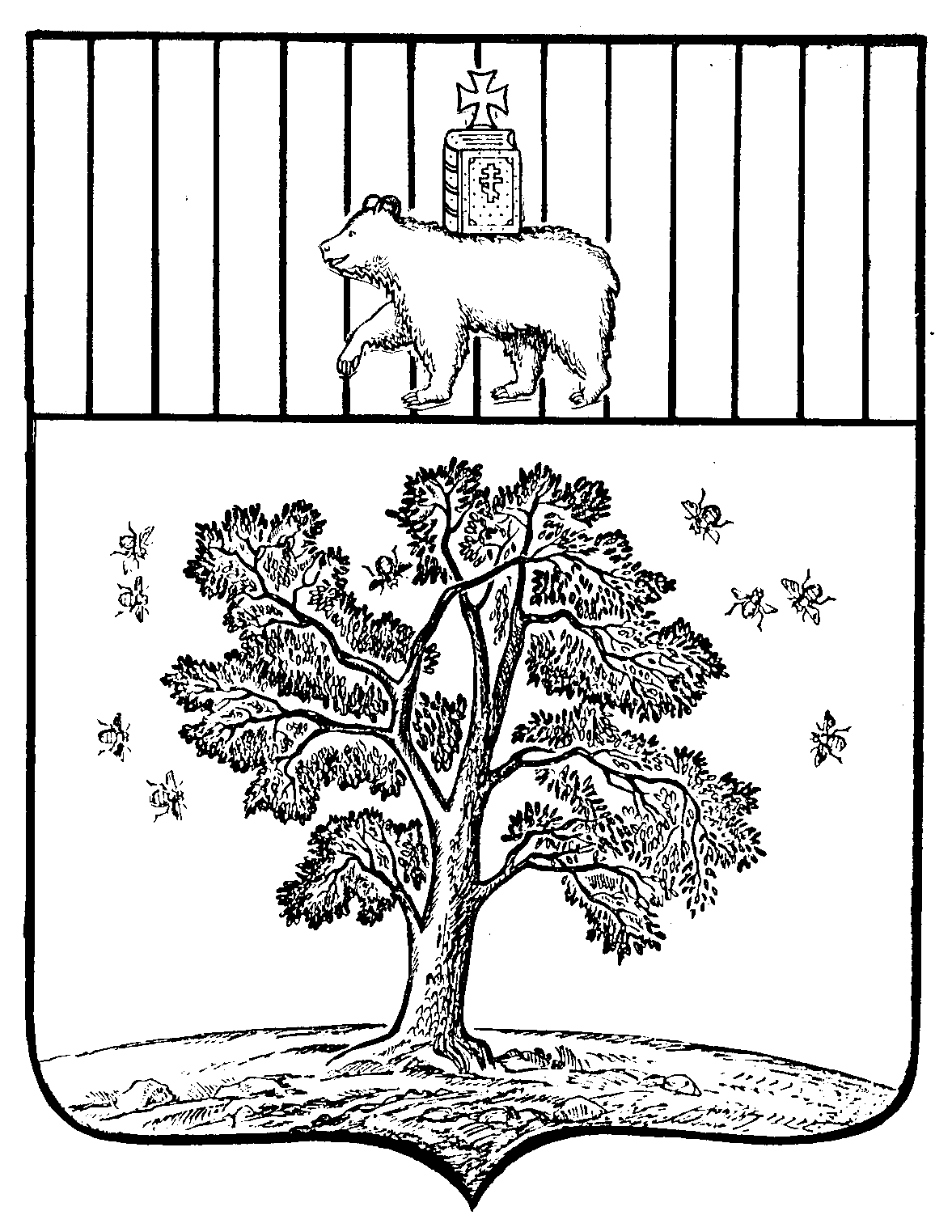 